АДМИНИСТРАЦИЯЯРОСЛАВСКОГО МУНИЦИПАЛЬНОГО РАЙОНАП О С Т А Н О В Л Е Н И Е26.04.2017                                                                                                                           № 1448Об окончании отопительного сезона2016-2017 годов на территории ЯМРВ связи с установившейся положительной среднесуточной температурой воздуха и необходимостью выполнения объемов работ по капитальному ремонту в порядке подготовки к работе к отопительному сезону                        2017-2018 годов, Администрация района п о с т а н о в л я е т:1. Установить срок окончания отопительного сезона 2016-2017 годов объектов жилищного фонда и социальной сферы в Ярославском муниципальном районе 02.05.2017. 2. Производить отключение отопления в образовательных учреждениях             и учреждениях здравоохранения Ярославского муниципального района                  по заявке руководителей, учитывая возможное понижение температуры.3. Руководителям организаций и предприятий всех форм собственности, обеспечивающим теплоснабжение:3.1 провести гидравлические испытания тепловых сетей двукратным рабочим давлением и промывку наружных и внутренних сетей                         в соответствии с графиком мероприятий по подготовке объектов к работе      в осенне-зимний период;3.2 представить в МКУ «Многофункциональный центр развития» ЯМР                   акты гидравлических испытаний сетей и акты промывки наружных и внутренних сетей в срок до 01.06.2017;3.3 приступить к ремонтным и профилактическим работам на наружных            и внутренних системах теплоснабжения и котельном оборудовании                  в установленные по СНиПу сроки;3.4 представить копии графиков проведения капитальных ремонтов                  в МКУ «Многофункциональный центр развития» ЯМР в недельный срок после начала вышеназванных видов работ.4. Признать утратившим силу постановление Администрации Ярославского муниципального района от 21.09.2016 № 1162 «О начале отопительного периода 2016-2017 годов на территории ЯМР».5. Опубликовать постановление в газете «Ярославский агрокурьер».6. Контроль за исполнением постановления возложить на заместителя Главы Администрации ЯМР по вопросам ЖКХ и строительства.    7. Постановление вступает в силу с момента опубликования.Глава Ярославского муниципального района		                                           Н.В. Золотников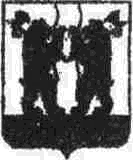 